Rothiemurchus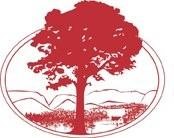 The Barn – Kitchen/Catering Manager – Job SpecAs Our New Kitchen/Catering Manager, you'll be responsible for meeting and exceeding customer expectations whilst maintaining the highest of food and hygiene standards. You'll also recruit and manage staff, plan menus and work to budgets and financial targets.This exciting role will be central to the Barn as it evolves over the coming years. Rothiemurchus, is a family owned estate and this position will be hands on and responsible for the day to day running of the operation.As our kitchen/catering manager, you will:manage the food and beverage provisionCook to a high standard supervise catering and waiting staffPlan seasonal and function menusorganise, lead, motivate and recruit the catering teamplan staff shifts and rotasensure health and safety regulations are strictly observedWork to financial targets and forecastsmonitor the quality of the product and service providedkeep financial and administrative recordsmanage the payroll and monitor spending levelsmaintain stock levels and order new supplies as requiredinteract with customers if involved with front of house workliaise with suppliers and clientsensure compliance with all fire, licensing and employment regulationsmaximise sales and meet profit and financial expectations.You will report directly to the Hospitality Manager SalaryThe salary is dependent upon experience. As a member of the Rothiemurchus team you will also receive discounts in the Farm shop, café and with our activity partner businessesQualificationsWe’re not necessarily looking for you to have a degree or HND to become our catering manager as relevant experience, skills and personal qualities are more important than qualifications.SkillsYou'll need to have:strong communication and interpersonal skillsthe ability to think on your feet and take initiativetact and diplomacyteamworking skillsthe ability to lead and motivate staffadministrative ability and IT literacynumeracy and financial skills in order to manage a budgetan appreciation of customer expectations and commercial demandsstamina and the ability to work under pressurea well-organised approach to workflexibility and the ability to solve problems in a pressurised environmentcustomer-facing experienceexperience in improving service deliverydrive and determination to improve standards and profitabilitya certificate in food hygiene and/or health and safety a driving licence – would be desirable.